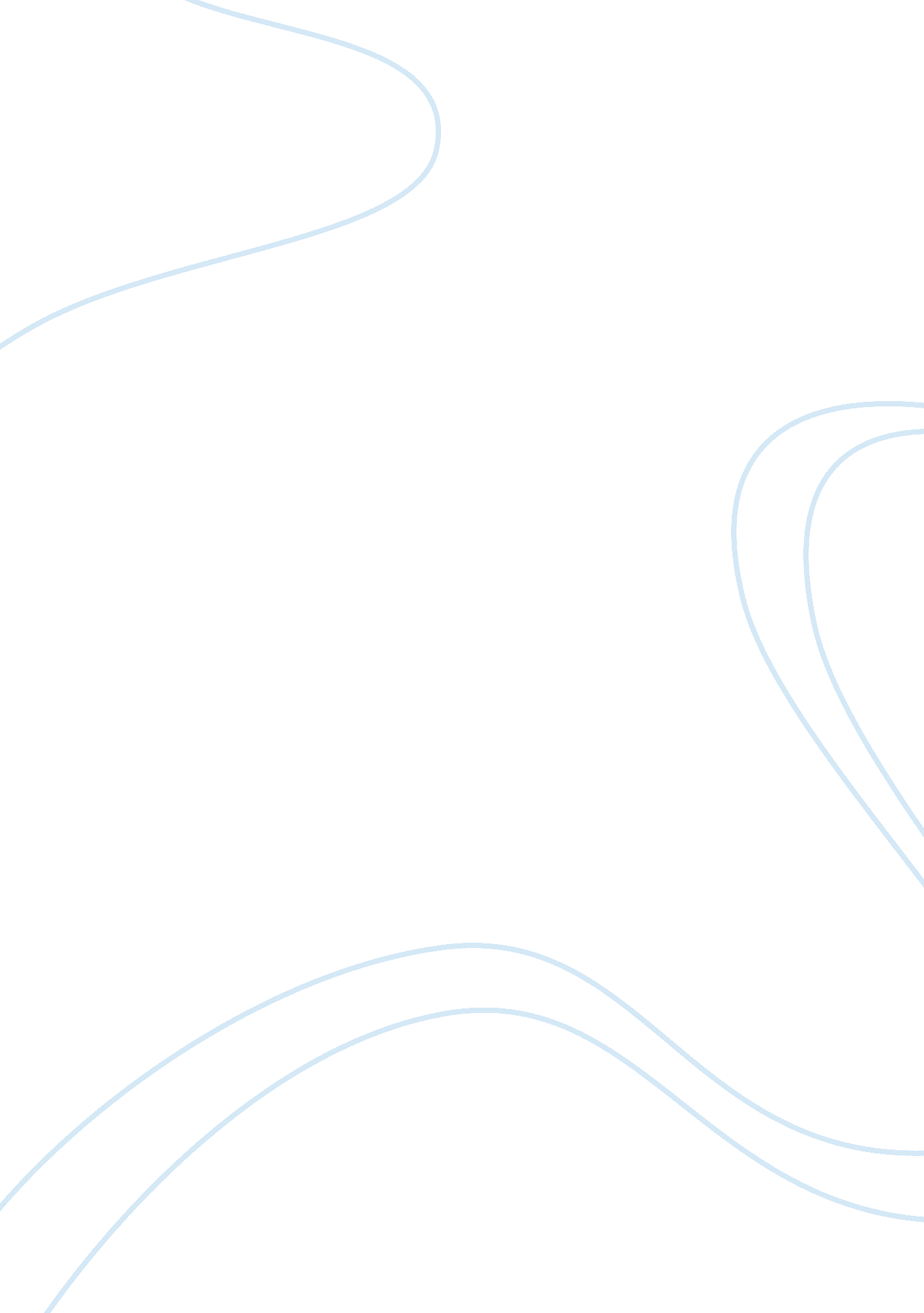 How i believe america has changed since 9 11Countries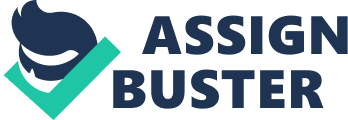 The 9/11 incident is a unique one being considered as one of the worst catastrophes not only in America but all over the world. With the fall of the Berlin Wall in 1989 and of the Soviet Union in 1991 a period of extreme optimism opened, with markets triumphant andglobalizationas the universal panacea (Evans, 2003, para. 3). Such nations who experiencedfailurein one way or another have shifted and depended on their sanguinity for success and advancement through the United States of America. However, after the 9/11 terrorist attack, the world was in shock that even the world’s greatestsuperpowerhas met some vulnerable moments against an uncertain force. The evidence we have gathered all points to a collection of loosely affiliated terrorist organizations known as al Qaeda (Bush, 2001, para. 13). Following the 9/11 disaster, one aspect of change which should be analyzed is how Americans perceive freedom now after this event. U. S. President George W. Bush has applied an aggressive and one-sided approach in dealing with the terrorist issue. The Bush administration is presently the prime mover of the long running “ war onterrorism.” Everything has changed in the sense that the war on terrorism has given U. S. foreign policy a focus not seen since the height of theCold War(Garrett, 2002, para. 1). The invasion and occupation of Iraq is a result (politically, of course, not logically)…(“ What has changed since 9/11?,” 2006, para. 2). Undaunted and unapologetic, the Bush administration continues to argue the virtues of staying the present course (Connetta, 2006, para. 6). Can the Americans live in the real essence of freedom with this road the Bushleadershipis taking? Will the Bush Administration sacrifice civil liberty for the sake of national security? America has always takes pride of being a free nation embedded with dignity and glory. But after 9/11, the Americans have lived in fear, ambiguity and doubt. References Bush, G. W. (2001). Address to a Joint Session of Congress and the American People. Retrieved July 28, 2007, from http://www. whitehouse. gov/news/releases/2001/09/20010920-8. html Connetta, C. (2006). Pyrrhus on the Potomac: How America's post-9/11 wars have undermined US national security. Retrieved July 28, 2007, from http://www. comw. org/pda/0609br18. html Evans, L. (2003). America and the World: What Has Changed Since 9/11? Retrieved July 28, 2007, from http://www. international. ucla. edu/article. asp? parentid= 3552 Garrett, G. (2002). One year after 9/11: What Has Really Changed? Retrieved July 28, 2007, from http://www. international. ucla. edu/article. asp? parentid= 2617 “ What has changed since 9/11?” (2006). Retrieved July 28, 2007, from http://ask. metafilter. com/41748/What-has-changed-since-911 